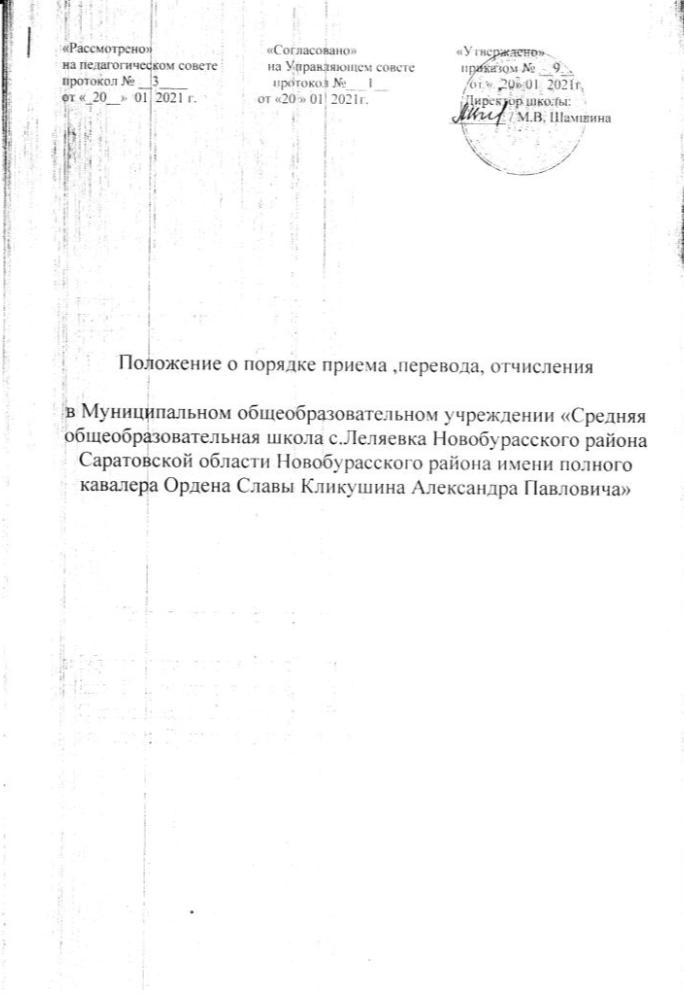 Общие положения1.1. Настоящее положение разработано в соответствии с требованиями ФЗ «Об образовании в РФ» № 273 от 29 декабря 2012 г., Устава МОУ  «СОШ с. Леляевка».1.2. Данное положение разработано с целью упорядочения и приведения встрогое соответствие с действующим законодательством порядка приема,перевода, отчисления обучающихся на  уровнях начального общего образования; основного общего образования; среднего общего образования  в  МОУ «СОШ с. Леляевка».2.   Порядок  приема  обучающихся  в  МОУ  «СОШ с. Леляевка»2.1. МОУ «СОШ с. Леляевка» обеспечивает приём всех подлежащих обучению граждан, имеющих право на получение общегообразования соответствующего уровня и проживающих на закрепленной за образовательным учреждением  территории в соответствии с  приказомот 2 сентября 2020 г. N 458Министерства просвещения «ОБ УТВЕРЖДЕНИИ ПОРЯДКАПРИЕМА НА ОБУЧЕНИЕ ПО ОБРАЗОВАТЕЛЬНЫМ ПРОГРАММАМ НАЧАЛЬНОГООБЩЕГО, ОСНОВНОГО ОБЩЕГО И СРЕДНЕГО ОБЩЕГО ОБРАЗОВАНИЯ»Также учреждение осуществляет контроль над  соблюдением конституционного права граждан на получение начального общего, основного общего и среднего общего образования, на доступность образования, осуществляет учёт детей, подлежащих обязательному обучению в общеобразовательных учреждениях района, реализующих образовательные программы общего образования.2.2.В  приеме  в    МОУ  «СОШ с. Леляевка» может  быть отказано  только  по  причине  отсутствия  в  ней  свободных  мест,  за исключением случаев, предусмотренных частями 5 и 6 статьи 67 и статьей 88 Федерального закона от 29 декабря 2012 г. № 273-ФЗ   «Об  образовании в  РФ».  В  случае  отсутствия свободных  мест  в Учреждении  родители  (законные  представители)  ребенка для решения вопроса о его устройстве в другое  образовательное учреждениеобращаются  непосредственно  в  орган  исполнительной  власти  субъекта Российской  Федерации,  осуществляющий  государственное  управление  в сфере  образования,  или  орган  местного  самоуправления,  осуществляющий управление в сфере образования. 2.3.  Получение начального общего образования в общеобразовательных организациях начинается по достижении детьми возраста шести лет и шести месяцев при отсутствии противопоказаний по состоянию здоровья, но не позже достижения ими возраста восьми лет. По заявлению родителей (законных представителей) детей учредитель общеобразовательной организации вправе разрешить прием детей в общеобразовательную организацию на обучение по образовательным программам начального общего образования в более раннем или более позднем возрасте2.4. С целью проведения организованного приема граждан в первый класс Учреждение размещает на информационном стенде, на официальном сайте в сети «Интернет», в средствах массовой информации (в том числе электронных) информацию о:- количестве мест в первых классах не позднее 10 календарных дней с момента издания распорядительного акта (издаваемый не позднее 15 марта текущего года)органа местного самоуправления муниципального района о закрепленной территории;- о наличии свободных мест в первых классах для приема детей, не проживающих на закрепленной территории, не позднее 5 июля текущего года2.4.  Прием  в  Учреждение  осуществляется по личному заявлению родителей (законных  представителей)  ребенка  при  предъявлении оригинала документа, удостоверяющего личность родителя (законного представителя), либо оригинала документа, удостоверяющего личность иностранного гражданина и лица без гражданства в Российской Федерации в соответствии со статьей 10 Федерального закона от 25 июля 2002 г. № 115-ФЗ «О правовом положении иностранных граждан в Российской Федерации».Прием заявлений в первый класс МОУ «СОШ с. Леляевка»  для граждан, проживающих на закрепленной территории, начинается 1 апреля текущего года и завершается 30 июня текущего года.      Для детей, не проживающих на закрепленной территории, прием заявлений о приеме на обучение в первый класс начинается 6 июля текущего года до момента заполнения свободных мест, но не позднее 5 сентября текущего года.     При приеме на свободные места детей, не проживающих на закрепленной территории, преимущественным правом обладают дети граждан, имеющих право на первоочередное представление места в Учреждение в соответствии с законодательством Российской Федерации и нормативными правовыми актами субъектов Российской Федерации.      Для удобства родителей (законных представителей) детей Учреждение устанавливает график приема документов в зависимости от адреса регистрации по месту жительства (пребывания).      Учреждение может осуществлять прием указанного заявления в форме электронного документа с использованием информационно- телекоммуникационных сетей общего пользования.В заявлении родители (законные представители) указывают:- фамилия, имя, отчество (при наличии) ребенка или поступающего;- дата рождения ребенка или поступающего;- адрес места жительства и (или) адрес места пребывания ребенка или поступающего;- фамилия, имя, отчество (при наличии) родителя(ей) законного(ых) представителя(ей) ребенка;- адрес места жительства и (или) адрес места пребывания родителя(ей) законного(ых) представителя(ей) ребенка;- адрес(а) электронной почты, номер(а) телефона(ов) (при наличии) родителя(ей) законного(ых) представителя(ей) ребенка или поступающего;- о наличии права внеочередного, первоочередного или преимущественного приема;- о потребности ребенка или поступающего в обучении по адаптированной образовательной программе и (или) в создании специальных условий для организации обучения и воспитания обучающегося с ограниченными возможностями здоровья в соответствии с заключением психолого-медико-педагогической комиссии (при наличии) или инвалида (ребенка-инвалида) в соответствии с индивидуальной программой реабилитации;согласие родителя(ей) законного(ых) представителя(ей) ребенка на обучение ребенка по адаптированной образовательной программе (в случае необходимости обучения ребенка по адаптированной образовательной программе);- согласие поступающего, достигшего возраста восемнадцати лет, на обучение по адаптированной образовательной программе (в случае необходимости обучения указанного поступающего по адаптированной образовательной программе);- язык образования (в случае получения образования на родном языке из числа языков народов Российской Федерации или на иностранном языке);- родной язык из числа языков народов Российской Федерации (в случае реализации права на изучение родного языка из числа языков народов Российской Федерации, в том числе русского языка как родного языка);- государственный язык республики Российской Федерации (в случае предоставления общеобразовательной организацией возможности изучения государственного языка республики Российской Федерации);- факт ознакомления родителя(ей) законного(ых) представителя(ей) ребенка или поступающего с уставом, с лицензией на осуществление образовательной деятельности, со свидетельством о государственной аккредитации, с общеобразовательными программами и другими документами, регламентирующими организацию и осуществление образовательной деятельности, права и обязанности обучающихся;- согласие родителя(ей) (законного(ых) представителя(ей) ребенка или поступающего на обработку персональных данных.     Примерная форма заявления размещается Учреждением наинформационномстенде и (или) на официальном сайте в сети «Интернет».Так же родители (законные представители) ребенка предъявляют:копию документа, удостоверяющего личность родителя (законного представителя) ребенка или поступающего;копию свидетельства о рождении ребенка или документа, подтверждающего родство заявителя;копию документа, подтверждающего установление опеки или попечительства (при необходимости);копию документа о регистрации ребенка или поступающего по месту жительства или по месту пребывания на закрепленной территории или справку о приеме документов для оформления регистрации по месту жительства (в случае приема на обучение ребенка или поступающего, проживающего на закрепленной территории, или в случае использования права преимущественного приема на обучение по образовательным программам начального общего образования);справку с места работы родителя(ей) законного(ых) представителя(ей) ребенка (при наличии права внеочередного или первоочередного приема на обучение);копию заключения психолого-медико-педагогической комиссии (при наличии).Родители  (законные  представители)  ребенка,  являющегося иностранным  гражданином  или  лицом  без  гражданства,  дополнительно предъявляют  заверенные  в  установленном  порядке  копии  документа, подтверждающего  родство  заявителя  (или  законность  представления  прав обучающегося),  и  документа,  подтверждающего  право  заявителя  на пребывание  в  Российской  Федерации.  Иностранные  граждане  и  лица  без гражданства,  в  том  числе  соотечественники  за  рубежом,  все  документы представляют  на  русском  языке  или  вместе  с  заверенным  в  установленном порядке переводом на русский язык.      Копии предъявляемых при приеме документов хранятся в Учреждении на время обучения ребенка.      Родители (законные представители) детей имеют право по своему усмотрению представлять другие документы.    На каждого ребенка, зачисленного в Учреждение, заводится личное дело, в котором хранятся все сданные документы.2.5. Факт ознакомления родителей (законных представителей) обучающегося с правоустанавливающими документами МОУ «СОШ с. Леляевка»  фиксируется в заявлении о приеме в образовательное учреждение и заверяется личной подписью родителей (законных представителей).2.6. Факт согласия родителей (законных представителей) обучающегося на обработку их персональных данных и персональных данных ребенка в порядке, установленном законодательством РФ, фиксируется в заявлении и заверяется личной подписью родителей (законных представителей).2.7. Документы о приеме обучающегося в МОУ «СОШ с. Леляевка»  регистрируются работником Учреждения, ответственным за прием и регистрацию заявлений,в журнале приёма заявлений.2.8.  Прием обучающихся в 10 профильные классы осуществляется Учреждением в соответствии с Постановлением Правительства Саратовской области № 313-П от 29 мая 2014 года «Об утверждении Положения об организации индивидуального отбора при приеме либо переводе в областные государственные образовательные организации и муниципальные образовательные организации для получения основного общего и среднего общего образования с углубленным изучением отдельных учебных предметов или для профильного обучения», Постановление Правительства Саратовской области от 19 марта 2015 года № 128-П «О внесении изменений в постановление Правительства Саратовской области от 29 мая 2014 года № 313-П»,Положением об организации индивидуального отбора при приеме либо переводе в МОУ «СОШ с. Леляевка» для получения профильного обучения.   2.9.Организация индивидуального отбора при приеме либо переводе в  МОУ «СОШ с. Леляевка» для профильного обучения осуществляется в случае включения Учреждения в соответствующий перечень образовательных организаций, проводящих индивидуальный отбор.      Перечень муниципальных образовательных организаций, проводящих индивидуальный отбор в классы профильного обучения, в том числе на основе индивидуальных учебных планов, утверждается ежегодно до 1 марта соответствующего года  Управлением образования Новобурасского района Саратовской области, осуществляющим управление в сфере образования на территории  Новобурасского муниципального района.  2.10. Индивидуальный отбор:а) в класс (классы) профильного обучения Учреждения осуществляется с десятого класса из числа обучающихся, имеющим по результатам государственной итоговой аттестации отметки не ниже удовлетворительных по двум профильным предметам.	б) в класс (классы) профильного обучения на основе индивидуальных учебных планов   осуществляется с десятого класса из числа обучающихся, имеющих по результатам государственной итоговой аттестации отметки не ниже удовлетворительных по двум предметам по выбору. 2.11. Для проведения индивидуального отбора в класс (классы) профильного обучения, в том числе на основе индивидуальных учебных планов, в Учреждении создается комиссия по проведению индивидуального отбора обучающихся в класс ( классы) профильного обучения, в том числе на основе индивидуальных учебных планов.2.12. Информирование обучающихся, родителей (законных представителей) о сроках, времени, месте подачи заявлений и процедуре индивидуального отбора осуществляется Учреждением через официальный сайт, информационные стенды, средства массовой информации не позднее 30 календарных дней до начала проведения индивидуального отбора.2.13.Для осуществления индивидуального отбора, в класс (классы) профильного обучения, в том числе на основе индивидуальных учебных планов, родители (законные представители) обучающегося представляют следующие документы:- заявление на имя директора Учреждения - не позднее чем за 10 календарных дней до начала проведения индивидуального отбора, установленного Учреждением в информационном  сообщении ;- документ, подтверждающий статус заявителя (оригинал для ознакомления);- ведомость образовательных достижений обучающихся, освоивших образовательные программы основного общего образования с предъявлением подтверждающих документов (портфель индивидуальных образовательных достижений обучающихся – «портфолио») (в случае осуществления индивидуального отбора в класс(классы) профильного обучения, в том числе на основе индивидуальных учебных планов).- копия аттестата об основном общем образовании с предъявлением оригинала (в случае осуществления индивидуального отбора в класс (классы) профильного обучения, в том числе на основе индивидуальных учебных планов.По желанию родителей (законных представителей) обучающихся могут быть предоставлены медицинские документы о состоянии здоровья.2.14. В заявлении родителями (законными представителями) несовершеннолетнего обучающегося указываются следующие сведения:а) фамилия, имя, отчество (последнее - при наличии) обучающегося;б) дата и место рождения обучающегося;в) фамилия, имя, отчество (последнее - при наличии) родителей (законных представителей) обучающегося;г) класс профильного обучения, в том числе на основе индивидуальных учебных планов, для приема либо перевода в который организован индивидуальный отбор обучающихся.2.15. Прием и регистрация документов, представленных родителями (законными представителями) обучающихся, осуществляется работником Учреждения, ответственным за прием и регистрацию заявлений, в журнале приёма заявлений по индивидуальному отбору.2.16. Заявителю выдается документ, содержащий следующую информацию:- входящий номер заявления;- перечень представленных документов и отметка об их получении, заверенная работником Учреждения, ответственным за прием и регистрацию заявлений, в журнале приёма заявлений по индивидуальному отбору и печатью Учреждения;- сведения о сроках уведомления о зачислении;- контактные телефоны для получения информации;- телефон учредителя Учреждения.2.17. Зачисление обучающихся осуществляется на основании протокола Комиссии и оформляется приказом директора Учреждения не позднее 5 июля текущего года.2.18. Перевод обучающегося в другую образовательную организацию, реализующую образовательную программу профильного обучения, осуществляется в порядке, утвержденном приказом Министерства образования и науки Российской Федерации от 12 марта 2014 года №177.2.19. При переводе обучающегося из другой образовательной организации, реализующей образовательную программу профильного обучения, обучающийся зачисляется в Учреждение  при наличии свободных мест.2.20.  Во 2-9,11 классы МОУ «СОШ с. Леляевка»  принимаются дети по заявлению родителей (законных представителей) в связи с переездом на новое место жительства, в связи с переходом из  другого общеобразовательного учреждения и др.2.21.  Для зачисления во 2-9,11 классы родители (законные представители) представляют:- заявление о приёме (согласно пункту 2.4. данного положения)- ксерокопию свидетельства о рождении (паспорта) обучающегося (подлинник – для просмотра);- аттестат об основном общем  образовании (подлинник) – для приема в 10 и 11 классы.        Родители (законные представители) детей имеют право по своему усмотрению представлять другие документы.2.22.  Зачисление обучающихся во 2-9,11 классы МОУ «СОШ с. Леляевка» оформляется приказом директора учреждения (в летний период не позднее 1 сентября текущего учебного года) и доводится до сведения родителей (законных представителей).2.23. Дети с ограниченными возможностями здоровья принимаются на обучение по адаптированной общеобразовательной программе только с согласия их родителей (законных представителей) и на основании рекомендаций психолого-медико-педагогической комиссии.Порядок перевода обучающихся в следующий классПорядок перевода в следующий класс регламентируется ст.58 ЗаконаРоссийской Федерации «Об образовании РФ»3.1.  Обучающиеся,  освоившие  в  полном  объеме  общеобразовательную программу учебного года, переводятся в следующий класс Учреждения.3.2.  Неудовлетворительные  результаты  промежуточной  аттестации  по одному  или  нескольким  учебным  предметам,  образовательной  программы или  непрохождение  промежуточной  аттестации  при  отсутствии уважительных причин признаются академической задолженностью.3.3.Обучающиеся  обязаны  ликвидировать  академическую задолженность, в порядке указанном в разделе 4 данного положения.3.4. Родители  (законные  представители) несовершеннолетнего  обучающегося,  несут ответственность за ликвидацию  академической  задолженности .3.5.  Обучающиеся,  имеющие  академическую  задолженность,  вправе пройти  промежуточную  аттестацию  по  соответствующим  учебному предмету,  не  более  двух  раз  в  сроки,  определяемые  образовательным учреждением,  осуществляющим  образовательную  деятельность,  в  пределах одного  года  с  момента  образования  академической  задолженности.  В указанный период не включаются время болезни обучающегося.3.6.  Для  проведения  промежуточной  аттестации  во  второй  раз Учреждением создается комиссия.3.7  Обучающиеся,  не  прошедшие  промежуточной  аттестации  по уважительным  причинам  или  имеющие  академическую  задолженность, переводятся в следующий класс условно.3.8.  Обучающиеся  в  Учреждении  по  образовательным  программам начального  общего,  основного  общего  и  среднего  общего  образования,  не ликвидировавшие  в  установленные  сроки  академической  задолженности  с момента  ее  образования,  по  усмотрению  их  родителей  (законных представителей)  оставляются  на  повторное  обучение,  переводятся  на обучение по адаптированным образовательным программам в соответствии с рекомендациями  психолого-медико-педагогической  комиссии  либо  на обучение по индивидуальному учебному плану .3.9.  Решение  о  переводе  в  следующий  класс  учащихся  1-8,10  классов принимается  Педагогическим советом  Учреждения  и утверждается приказом руководителя.3.10.  Обучающиеся  первого  класса  на  второй  год  не  оставляются,  за исключением случаев по состоянию здоровья.3.11.  Обучающиеся  имеют  право  на  перевод  в  другое  образовательное учреждение,  реализующее  общеобразовательную  программу соответствующего  уровня.  Перевод  обучающихся  в  иное  образовательное учреждение  производится  по  письменному  заявлению  их  родителей (законных представителей) и сопровождается получением подтверждения из иной  образовательной  организации  о  приеме  данных  обучающихся.3.12.  Руководитель  Учреждения  обязан  выдать  справку - подтверждение  всем  вновь  прибывшим  обучающимся  для  последующего предъявления в образовательное учреждение, из которого они выбыли.4. Порядок ликвидации академической задолженности4.1. Ответственность за ликвидацию обучающимися академической задолженности в течение следующего года возлагается на их родителей (законных представителей) ст. 44. Закона Российской Федерации «Об образовании РФ».4.2. Учреждение обязано создать условия обучающимся для ликвидации задолженности и обеспечить контроль за своевременностью её ликвидации.4.3.  Педагогическим советом на заседании, посвященном переводу учащихсяв  следующий  класс,  определяются  и  заносятся  в  протокол  условия осуществления  перевода  обучающихся  на  ступени  начального  общего,основного  общего  и  среднего общего  образования,  имеющих  по итогам учебного года академическую задолженность по одному предмету.В  протоколе  Педагогического  совета  указывается  фамилия  ученика, класс  обучения,  название  предмета,  по  которому  по  итогам  года  он  имеет неудовлетворительную  отметку,  определяется  срок  ликвидации задолженности.  В  личное  дело  ребёнка  по  предмету  с  академической задолженностью  оценка  не  ставится,  пока  задолженность  не  будет ликвидирована.На  основании  решения  Педагогического  совета  издается соответствующий приказ, в которомназначается  учитель,  который  помогает   обучающемуся ликвидировать академическую задолженность,определяются сроки ликвидации задолженности,определяется график занятий (консультаций),определяются формы и методы работы.Формы  и  методы  работы  с  обучающимся  определяются  учителем  в зависимости  от  уровня  знаний  и  индивидуальных  особенностейобучающегося.   Форма  контроля  ликвидации  академической  задолженности выбирается  образовательным  учреждением  (Педагогическим  советом) самостоятельно и может проходить как письменно, так и устно в виде зачета, контрольной работы и др.4.4.  Родители  (законные  представители)  условно  переведенного обучающегося  письменно  уведомляются  о  принятом  решении,  сроках ликвидации  академической  задолженности,  объеме  необходимого  для освоения учебного материала.4.5.  Обучающиеся,  успешно  ликвидировавшие  академическую задолженность  в  установленные  сроки,  продолжают  обучение  в  данном классе.  Педагогическим  советом  принимается  решение  о  переводе учащегося,  на  основании  которого  руководитель  учреждения   издает соответствующий  приказ.4.5 Образовательное  учреждение, родители(законные представители)несовершеннолетнегообеспечивающегося, обеспечивающие получение обучающимся общего образования в форме семейного образования, обязаны создать условия обучающемуся для  ликвидации  академической  задолженности  и  обеспечить  контроль  за своевременностью ее ликвидации.4.6.  Весь  материал,  отражающий  работу  с  учащимися,  имеющими академическую  задолженность,  выносится  в  отдельное  делопроизводство и хранится  в  образовательном  учреждении  в  сроки  установленными номенклатурой дел.5. Порядок отчисления из образовательного учреждения5.1.  Обучающиеся  могут  быть  отчислены  из  МОУ  «СОШ с. Леляевка»  по следующим основаниям: - в  связи  с  завершением  основного  общего  и  среднего общего образования с выдачей документа государственного образца о соответствующем уровне образования;- в  связи  с  переводом  в  другое  общеобразовательное  учреждение, реализующее  общеобразовательную  программу  соответствующего уровня с согласия родителей (законных представителей) при наличии справки – подтверждения с нового места учебы;- в  связи  с  переводом  в  открытое,  вечернее  (сменное) общеобразовательное  учреждение  с  согласия  родителей  (законных представителей) и комиссии по делам несовершеннолетних и защите их прав;- в связи с переменой места жительства (выезд за пределы населенного пункта)  по  заявлению  родителей  (законных  представителей),  в котором указывается место дальнейшего обучения ребенка;- оставление  обучающимся,  достигшим  возраста  пятнадцати  лет, учреждения по согласию родителей (законных представителей) и при согласовании  с  Управлением  образования    Новобурасского муниципального  района  до  получения  им  основного  общего образования.6. Порядок разрешения разногласий, возникающих при переводе,отчислении и исключении граждан в учрежденииВ  случае  возникновения   разногласий  при  переводе  и  отчислении (исключении)  обучающихся  родители  (законные  представители)  имеют право  обратиться  с  письменным  заявлением  в  Управления  образованияадминистрации Новобурасского МР, либо обжаловать решение  Учреждения в суде.Принято с учётом мнения родителей (законных представителей)Протокол общего собрания родителей №1 от 20.01.2021 г. Принято с учётом мнения обучающихсяПротокол общего собрания обучающихся от 20.01.2021 г. № 1